		Définir une « EPINGLE CIRCULAIRE SORTIE PARALLELE»Vos coordonnées  Vous désirez :     Qté Puissance :  W – Tension :  V – Charge spécifiques (Cs)  W/cm²Nature du liquide à chauffer :      Nature du blindage (si impératif)  :   - Température de travail :  °CConnexions :												Ø du tube 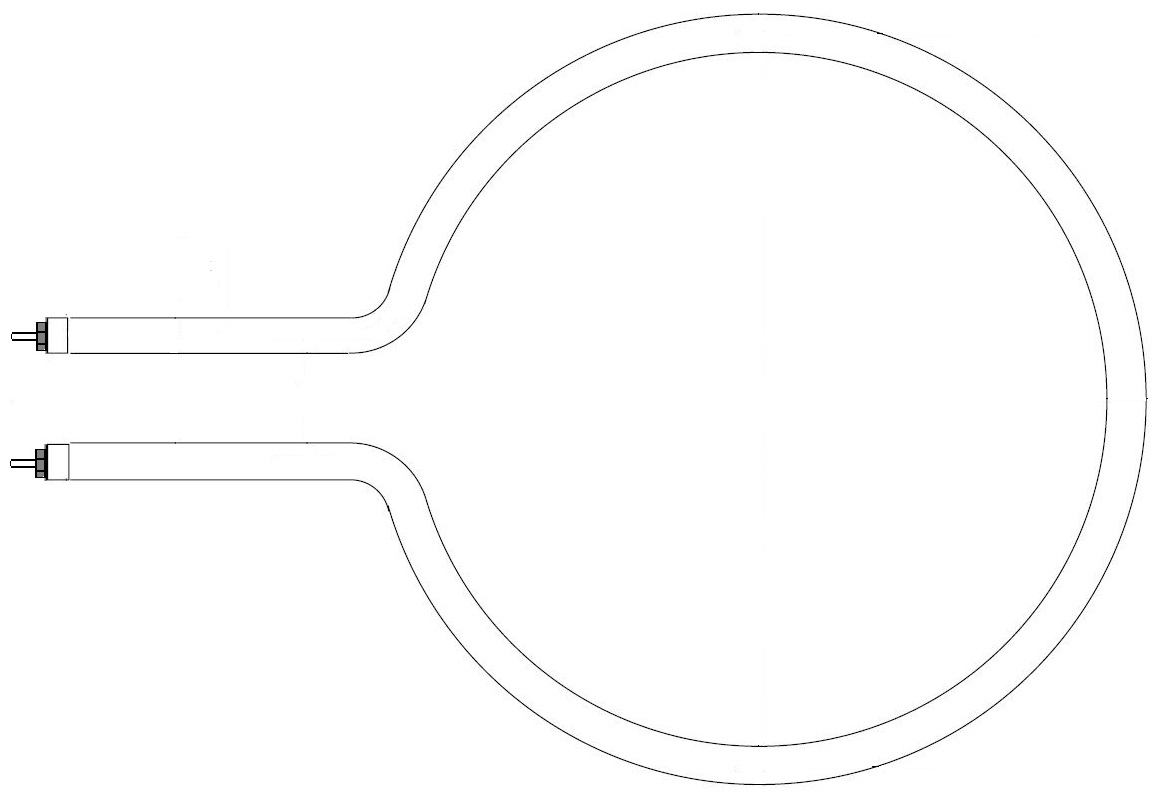 			Coude (C) 		          Non chauffant		            (NC) 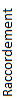 Entaxe (Ea) 						    Ø extérieur 		        D : Les raccordements :Tiges filetées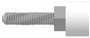  Bornes plates        à étrier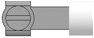  Cosses faston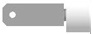  Câble haute T°      Lg 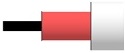  Câble étanche      Lg 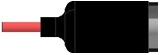  Manchon         Sertis     Brasé     soudé TIG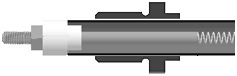                        D :         Rondelle Ø  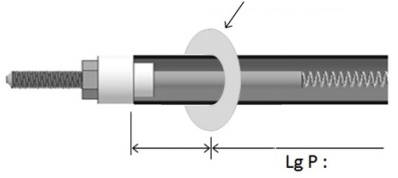                 D :         Autre 